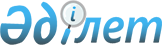 О ставках земельного налога по Айыртаускому району Северо-Казахстанской областиРешение Айыртауского районного маслихата Северо-Казахстанской области от 13 апреля 2018 года № 6-18-4. Зарегистрировано Департаментом юстиции Северо-Казахстанской области 28 апреля 2018 года № 4695.
      Сноска. Заголовок в редакции решения Айыртауского районного маслихата Северо-Казахстанской области от 14.04.2020 № 6-41-2 (вводится в действие с 01.01.2020).
      В соответствии с пунктом 1 статьи 510 Кодекса Республики Казахстан "О налогах и других обязательных платежах в бюджет (Налоговый Кодекс)" Айыртауский районный маслихат Северо-Казахстанской области РЕШИЛ: 
      Сноска. Преамбула в редакции решения Айыртауского районного маслихата Северо-Казахстанской области от 14.04.2020 № 6-41-2 (вводится в действие с 01.01.2020); от 12.05.2023 № 8-3-2 (вводится в действие по истечении десяти календарных дней после дня его первого официального опубликования).


      1. На основании проектов (схем) зонирования земель, проводимого в соответствии с земельным законодательством Республики Казахстан повысить на пятьдесят процентов базовые ставки земельного налога установленных статьями 505, 506 Налогового кодекса за исключением земельных участков выделенные под автостоянки (паркинги), автозаправочные станции, занятые под казино, а также не используемые в соответствующих целях или используемые с нарушением законодательства Республики Казахстан.
      Сноска. Пункт 1 в редакции решения Айыртауского районного маслихата Северо-Казахстанской области от 12.05.2023 № 8-3-2 (вводится в действие по истечении десяти календарных дней после дня его первого официального опубликования).

      2. Исключен решением Айыртауского районного маслихата Северо-Казахстанской области от 12.05.2023 № 8-3-2 (вводится в действие по истечении десяти календарных дней после дня его первого официального опубликования).


      3. Признать утратившими силу некоторые решения Айыртауского районного маслихата, согласно приложению к настоящему решению.
      4. Данное решение вводится в действие по истечении десяти календарных дней после дня его первого официального опубликования, за исключением пункта 1, который вводится в действие с 1 января 2018 года.
      Сноска. Пункт 4 в редакции решения Айыртауского районного маслихата Северо-Казахстанской области от 31.05.2018 № 6-20-3 (решение вводится в действие со дня его первого официального опубликования).

 Перечень нормативных правовых актов Айыртауского районного маслихата Северо-Казахстанской области, признанных утратившими силу
      1) Решение Айыртауского районного маслихата Северо-Казахстанской области от 10 апреля 2009 года № 4-14-4 "О повышении ставок земельного налога" (зарегистрировано в Реестре государственной регистрации нормативных правовых актов № 13-3-98, опубликовано 22 мая 2009 года в газетах "Айыртауские зори" и "Айыртау таңы");
      2) решение Айыртауского районного маслихата Северо-Казахстанской области от 28 мая 2015 года № 5-38-2 "О внесении изменений в решение Айыртауского районного маслихата от 10 апреля 2009 года № 4-14-4 "О повышении ставок земельного налога" (зарегистрировано в Реестре государственной регистрации нормативных правовых актов № 3281, опубликовано 2 июля 2015 года в газетах "Айыртауские зори" и "Айыртау таңы");
      3) решение Айыртауского районного маслихата Северо-Казахстанской области от 25 декабря 2015 года № 5-44-8 "О внесении изменений в решение Айыртауского районного маслихата от 10 апреля 2009 года № 4-14-4 "О повышении ставок земельного налога" (зарегистрировано в Реестре государственной регистрации нормативных правовых актов № 3586, опубликовано 26 января 2016 года в газетах "Айыртауские зори" и "Айыртау таңы").
					© 2012. РГП на ПХВ «Институт законодательства и правовой информации Республики Казахстан» Министерства юстиции Республики Казахстан
				
      Председатель XVIII сессии

      Айыртауского районного

      Маслихата

      Северо-Казахстанской области

А.Байтенов

      Секретарь

      Айыртауского районного

      маслихата Северо-Казахстанской области

Б.Жанахметов
Приложение
к решению Айыртауского
районного маслихата
Северо-Казахстанской области
от 13 апреля 2018 года № 6-18-4